Р Е Ш Е Н И ЕК Ы В К Ö Р Т Ö ДОт "26" декабря  2016 года                                                           № 4-4/16О досрочном прекращении полномочий депутата Совета сельского поселения  «Приуральское» Есева В.А.       Руководствуясь пунктом 2 части 10 статьи 40 Федерального закона от 06 октября 2003 года № 131-ФЗ «Об общих принципах организации местного самоуправления в Российской Федерации», статьёй 33 Устава муниципального образования сельского поселения  «Приуральское», на основании заявления депутата Совета сельского поселения «Приуральское» Есева В.А., Совет сельского поселения «Приуральское» р е ш и л:	1.  Досрочно прекратить полномочия депутата Совета сельского поселения "Приуральское" IV созыва по много мандатному избирательному округу № 1  -  Есева Владимира Александровича.	2. Настоящее решение вступает в силу со дня его принятия и подлежит официальному опубликованию.Глава сельского поселения			     	                   В.Г.Головина  СОВЕТСЕЛЬСКОГО ПОСЕЛЕНИЯ"ПРИУРАЛЬСКОЕ 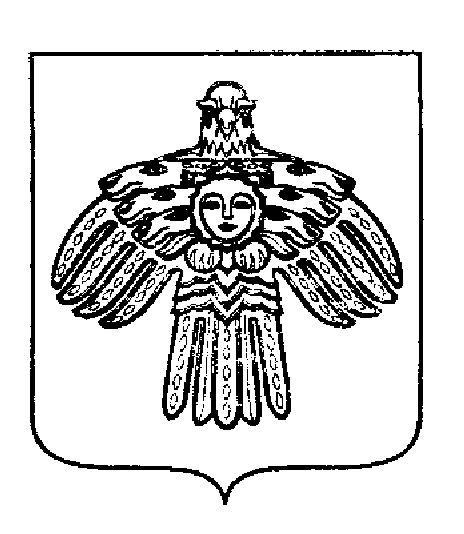 "ПРИУРАЛЬСКÖЙ"СИКТ ОВМÖДЧÖМИНСАСÖВЕТ